Delavniške maše so zasedene do konca oktobra; ned. do konca novembra. Žup. Dobrnič 7, 8211 Dobrnič.  Tel.: 07/346-50-83. E-pošta: milos.kosir@rkc.si  Splet: zupnija-dobrnic.rkc.si                 TRR Župnije: SI56 0297 1009 2113 838 Odg.: Miloš Košir (041/693-443)                                                              Tisk: Salve 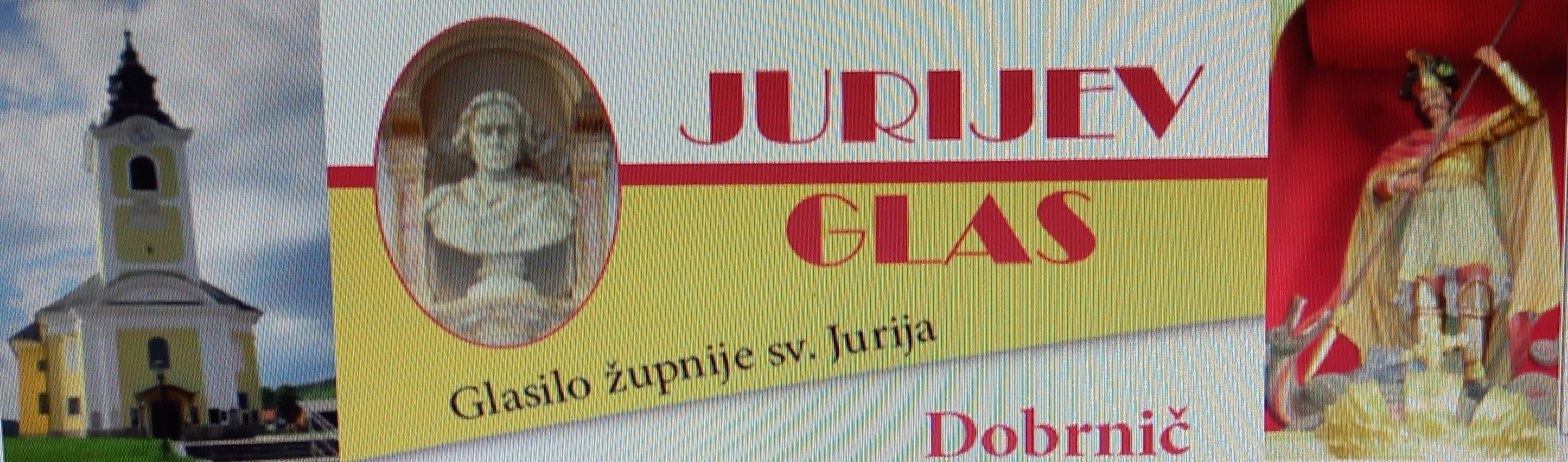 DatumdGodoviura            Namen14. 8.PMaksimiljan K       20Zaplaz:  Franci Koželj, obl.15. 8.TMARIJINO VNEBOVZETJE   8 10za žive in rajne faraneMarija Grm, obl.16. 8.SRok, romar 19Franc in Marija Hočevar, brate, sestre17. 8.ČHijacint 19Ana Novak, 1. obl. in Ana Kolman18. 8.PAlenka, cesar. 19Rebolj Marija in Anton, obl.19. 8.SJanez Eudes 18Selce: Anton Plavec, obl.20. 8.NNEDELJA20. med letom                     8 10za žive in rajne faraneAnton in Ivana Trlep, obl.21. 8.PPij X., papež 19Anica Škufca22. 8.TMarija Kraljica 19Franci Tomažič23. 8.SRoza, redov. 19vsi iz dr. Avguštinčič24. 8.ČJernej, apostol 19Slavka in Vinko Strojan25. 8.PLudvik IX., franc. Kralj 16        19oratorijanska mašaSilvester Barle (Železno)26. 8.SIvana B., red. 18Selce: dr. Škufca in Prpar27. 8.NNEDELJA21. med letom              8 10za žive in rajne faranedr. Perpar in Majda Železnik28. 8.PAvguštin, škof  18Terezija Skube, 30. dan 29. 8.TMuč. J. Krstnika 19Ana Koželj, obl.30. 8.SSrečko, muč. 19Sonja Ogorevc31. 8.ČPavlin, škof 19st. Gazvoda in Ivanka1. 9.PTilen, opat 19Marko Murn2.9.SMarjeta, muč. 19Peter Razdrh, obl.3. 9.NNEDELJA22. med letom   8 10za žive in rajne faranedr. Zupančič, Tomažič in Marija Trunkelj